THÔNG BÁOVề việc tổ chức Lễ khởi động công trình Thanh niên năm 2022 “Lớp học yêu thương” (đợt 01)-------Thực hiện Kế hoạch số 191-KH/ĐTN ngày 17/01/2021 của Ban Thường vụ Đoàn Khối về thực hiện công trình thanh niên cấp Khối và triển khai thực hiện công trình thanh niên cấp cơ sở năm 2022 và thiết thực chào mừng kỷ niệm 91 năm Ngày thành lập Đoàn TNCS Hồ Chí Minh (26/3/1931 – 26/3/2022), Ban Thường vụ Đoàn Khối thông báo về việc tổ chức Lễ khởi động công trình Thanh niên năm 2022 và triển khai đợt 01 thực hiện công trình “Lớp học yêu thương”, cụ thể như sau:1. Thời gian, địa điểm, thành phần:- Thời gian: ngày 10/3/2022 (Thứ Năm)- Địa điểm:- Thành phần tham dự:+ Kính mời đại diện lãnh đạo Ban Công nhân lao động Thành Đoàn, Ban Thiếu nhi Thành Đoàn;+ Kính mời đại diện lãnh đạo Ban Dân vận Đảng ủy Khối;+ Kính mời đại diện Ban Thường vụ Thành Đoàn Thủ Đức;+ Kính mời đại diện lãnh đạo Đảng ủy – UBND phường Long Bình, Thành phố Thủ Đức;+ Ban Thường vụ Đoàn Khối;+ Đại diện các Cụm hoạt động số 3, 8 và 9.2. Nội dung chương trình:- Tập trung, ổn định, kiểm tra công tác chuẩn bị;- Tuyên bố lý do, giới thiệu đại biểu;- Đại diện Thường trực Đoàn Khối phát biểu;- Đại diện Cụm hoạt động phát biểu;- Đại diện lớp học phát biểu;- Trao tặng quà cho thiếu nhi các lớp phổ cập giáo dục (sữa, bánh, gạo, mì gói; tập trắng, dụng cụ học tập; khẩu trang, xà phòng, dung dịch rửa tay…);- Tổ chức các chương trình giáo dục kỹ năng thực hành xã hội cho thiếu nhi, bồi dưỡng tiếng Anh cho thiếu nhi, tập trung hướng dẫn thiếu nhi thực hiện nguyên tắc 5K của Bộ Y tế: “Khẩu trang - Khử khuẩn - Khoảng cách - Không tụ tập - Khai báo y tế”; thực hiện các biện pháp phòng, chống dịch bệnh như các bước rửa tay; đeo khẩu trang, xử lý khẩu trang sau khi sử dụng; hướng dẫn các chế độ dinh dưỡng cần thiết phòng chống dịch bệnh.- Kết thúc chương trình.3. Tổ chức thực hiện:3.1. Văn phòng Đoàn Khối:- Thống nhất thời gian, địa điểm, nguồn lực, phương thức thực hiện để tổ chức các nội dung.- Thiết kế phông chữ với nội dung:3.2. Cụm hoạt động số 3, 8 và 9:- Cụm trưởng các Cụm hoạt động: Chủ động liên hệ, phối hợp chặt chẽ với phụ trách các lớp học; chịu trách nhiệm thống nhất các nội dung, điều kiện trước khi tổ chức chương trình. Phân công nhiệm vụ cụ thể cho các thành viên trong cụm và điều phối tổng thể.- Các thành viên trong Cụm hoạt động: Báo cáo cấp uỷ đơn vị tạo điều kiện để thực hiện các nội dung; chuẩn bị cơ sở vật chất, vận chuyển quà tặng, vật dụng, phân công cán bộ dẫn chương trình, hậu cần, truyền thông…4. Các nội dung cần lưu ý:- Các đơn vị đảm bảo có mặt tại địa điểm tổ chức, hoàn tất công tác chuẩn bị trước khi bắt đầu chương trình 30 phút. - Đoàn viên, thanh niên tham gia sử dụng áo Thanh niên Việt Nam, quần tây sẫm màu, mang giầy có quai hậu và đảm bảo các nguyên tắc phòng, chống dịch COVID-19. - Phân công đoàn viên, thanh niên phụ trách truyền thông và tổng hợp, gửi báo cáo nhanh bằng hình ảnh về địa chỉ dkdcdtphcm@gmail.com trong ngày tổ chức chương trình.Ban Thường vụ Đoàn Khối phân công Đ/c Nguyễn Thị Hà Xuyên – UVBCH, Phó Chánh Văn phòng Đoàn Khối (SĐT: 0969427535) phụ trách phối hợp các đơn vị thực hiện chương trình.Ban Thường vụ Đoàn Khối đề nghị các cơ sở Đoàn được phân công triển khai và thực hiện.THÀNH ĐOÀN TP. HỒ CHÍ MINHBCH ĐOÀN KHỐI DÂN - CHÍNH - ĐẢNG TP***Số: 598-TB/ĐTNĐOÀN TNCS HỒ CHÍ MINHTP. Hồ Chí Minh, ngày 01 tháng 3 năm 2022TTCụm phụ tráchThời gianĐịa điểmSố lượng thiếu nhiSố lượng thiếu nhi1Cụm hoạt động số 9Lúc 08g00, 
ngày 10/3/2022
(Thứ Năm)Lớp phổ cập Giãn Dân: 54/14, đường 16, khu phố Vĩnh Thuận, phường Long Bình, Thành phố Thủ Đức35 em(Lớp 1 đến lớp 2)35 em(Lớp 1 đến lớp 2)2Cụm hoạt động 
số 3 và số 8Lúc 09g00, 
ngày 10/3/2022
(Thứ Năm)Lớp phổ cập Thái Bình 2: 1259/15 đường Nguyễn Xiển, khu phố Thái Bình 2, phường Long Bình, Thành phố Thủ Đức35 em(Lớp 1 đến lớp 5)35 em(Lớp 1 đến lớp 5)3Cụm hoạt động 
số 3Lúc 18g00, 
ngày 11/3/2022
(Thứ Sáu)Lớp phổ cập Long Bửu: 1000 đường Nguyễn Xiển, Khu phố Long Bửu, Thành phố Thủ Đức95 em(Lớp 1 đến lớp 5)95 em(Lớp 1 đến lớp 5)Tổng cộng chăm lo đợt 1:Tổng cộng chăm lo đợt 1:Tổng cộng chăm lo đợt 1:Tổng cộng chăm lo đợt 1:Tổng cộng chăm lo đợt 1:165 em165 em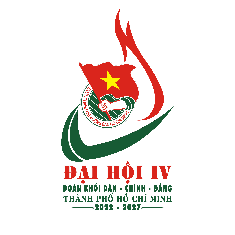 KHỐI DÂN – CHÍNH – ĐẢNG THÀNH PHỐLỄ KHỞI ĐỘNG CÔNG TRÌNH THANH NIÊN NĂM 2022  “LỚP HỌC YÊU THƯƠNG”(Đơn vị thực hiện: Cụm hoạt động số 3, 8 và 9)TP. Hồ Chí Minh, ngày 10 tháng 3 năm 2022Nơi nhận:- Thành Đoàn: Đ/c Thường trực phụ trách, Ban CNLĐ, Ban TN;- ĐUK: Thường trực, Ban Dân vận;- Các cơ sở Đoàn Cụm hoạt động số 3, 8 và 9;- Lưu VP.TM. BAN THƯỜNG VỤ ĐOÀN KHỐIPHÓ BÍ THƯNguyễn Trường Giang